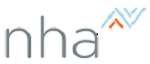 HIGH SCHOOL GRADUATION AFFIDAVITSchool administration may complete and submit this form to confirm graduation on behalf of students within a class. This form must be accompanied by a district calendar documenting official graduation date for the institution.A ttestationBy signing and submitting this form, I acknowledge and agree that,I am an authorized school administrator or registrar/counselor who was not responsible for the instruction of the students listed on this form.Every student listed on this form successfully graduated on the date listed.I have provided institution calendar, or official documentation confirming graduation date(s) for my institution.I understand that NHA has reserved the right to audit and confirm the information provided on this form to insure compliance with the provisional certification program.	_ 	Institution NamePrinted Name of Authorized School Official	TitleSignature of Authorized School Official	DatePlease email the completed form to info@nhanow.com or fax to 913-661-6214. If additional space is needed for student names, please complete a second form, including name, signature, title and date.NHA Affidavit                                                                                                                          Version_2020.5.15v.2.0S tudent Name (Please print)Graduation Date (mm/dd/yy)